PROALIMNEPROGRAMA ALIMENTARIO PARA MENORES NO ESCOLARIZADOSENCARGADA: ANGELES VICTORIANA ORGANISTA GARCIAACTUALMENTE SE TIENE UN TOTAL DE 80 BENEFICIARIOS EN LAS DIFERENTES LOCALIDADES DE EL MUNICIPIO:ATENGO: 26 BENEFICIARIOSSOYATLAN: 26 BENEFICIARIOSMACUCHI: 3 BENEFICIARIOSTACOTA: 3 BENEFICIARIOSTRIGO DE ALTEÑAS: 3 BENEFICIARIOSSAN PEDRO: 3 BENEFICIARIOSCOFRADIA DE LEPE: 4 BENEFICIARIOSLA YERBABUENA: 8 BENEFICIARIOSEL OJO DE AGUA: 2 BENEFICIARIOSEL AGOSTADERO: 2 BENEFICIARIOSQUE RECIBEN CADA MES 8 LITROS DE LECHE, UNA CAJA DE DESPENSA QUE CONTIENE: CEREAL DE TRIGO INFLADOAVENAFRIJOLLENTEJA O GARBANZO AL ENTREGAR SE PIDE UNA CUOTA DE RECUPERACION DE $7.00 QUE SE DEPOSITAN EN LA CUENTA DEL DIF MUNICIPAL PARA AL TERMINO DEL PROGRAMA ANUAL  SE LLEVE A CABO LA ENTREGA DEL PROYECTO: “RECUPERACION DE CUOTAS” QUE CONSISTE EN: COMPRARLE  A LA FAMILIA BENEFICIARIA FRUTA, VERDURA, MATERIALES DIDACTICOS, ARBOLES FRUTALES Y/O SEMILLAS PARA APOYO EN SU ECONOMIA.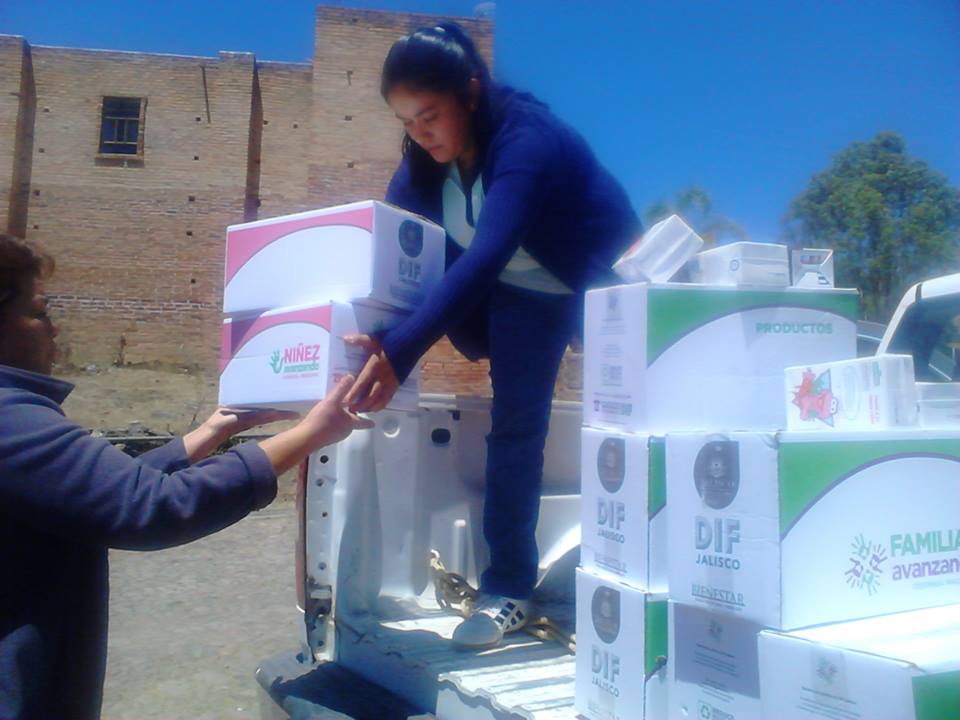 